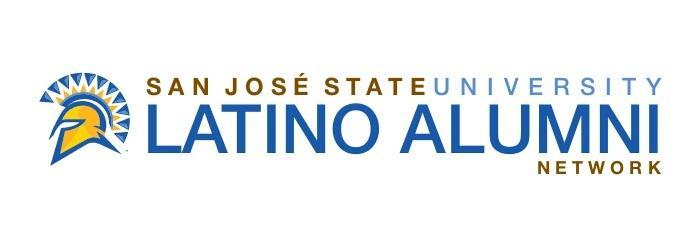 Hello, On behalf of the San Jose State University Alumni Association and the SJSU Latino Alumni Network, we would like to share an exciting opportunity with you! The Latino Alumni Network will host its 2nd annual Legacy  Dinner on Thursday, October 25th, from 6 PM - 9 PM at Intuit. This event raises funds for the Latino Alumni Network scholarship fund.We would be honored if you would consider being a sponsor for this event. The sponsorship opportunities are included with this letter. The net proceeds from this event will benefit the SJSU Latino Alumni Network scholarship Fund, this year’s recipients will be in attendance at the Legacy Dinner. Donations are tax deductible and sponsors will receive a letter of receipt. For more information on the scholarship, visit bit.ly/LANdinner2018.We would greatly appreciate your response by Sunday, September 30, 2018. Should table sponsorship not be possible, please consider making a donation to the SJSU Latino Alumni Network Scholarship Fund at www.sjsulatinoalumninetwork.com/sponsorship and/or attending as an individual guest. As an essential member of the SJSU community, your presence would enhance the celebration.Should you require any additional information, please feel free to contact your personal event liaisons Felicia Torrez at feliciamtorrez@gmail.com or Leo Cortez at leo.cortez@hotmail.com.Thank you for your consideration and we look forward to hearing from you soon.Sincerely,Karina Deras, Co-Founder/President SJSU Latino Alumni NetworkBrian Bates, Executive Director, SJSU Alumni Association 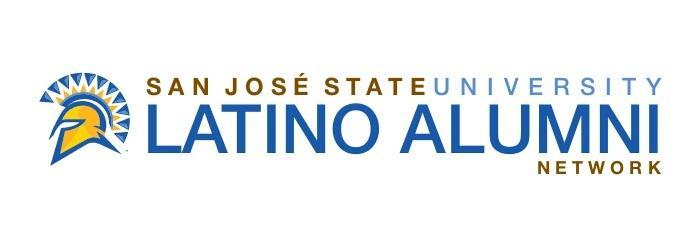 Latino Alumni Network Legacy Dinner Sponsorship OpportunitiesPlease take a moment to review the different sponsorship opportunities:Premier Spartan Sponsor $10,000:One SponsorTable sponsor (20 seats) premier placementBranding on tablesMentioned at the event as premier sponsorLogo at the eventLogo on our website (prominent location)Branding at registration tableBranding/Marketing material at all event tablesLogo and branding on event communication as event as Premier SponsorFull page ad in our event brochure (back cover page)Branding on our social media sites2 minutes speech at the beginning of the eventSpartan Gold Sponsor $5,000: Table sponsor (10 seats) prominent placementBranding on tableLogo at the eventMentioned at the event as Spartan Gold SponsorLogo on our websiteLogo and branding on event communicationFull page ad in our event programSpartan Blue Sponsor $2,500: Table sponsor (10 seats)Branding on tableLogo at the eventMentioned at the event as Spartan Blue SponsorLogo on our website½ page ad in our event programSpartan Sponsor $1,000: Table sponsor (10 seats)Branding on tableMentioned at the event as Spartan SponsorName on our websiteName on event programAd Sponsor $500:Logo on our website½ page ad in our event brochureMentioned at the event as Ad Sponsor  If you are interested in sponsorship, please contact your personal event liaisons Felicia Torrez at feliciamtorrez@gmail.com or Leo Cortez at leo.cortez@hotmail.com for any questions and next steps.